PLANIFICACIÓN  PARA EL AUTOAPRENDIZAJESEMANA 19   del   03   al  07 de Agosto  año    2020                                                AHORA VAMOS A TRABAJAR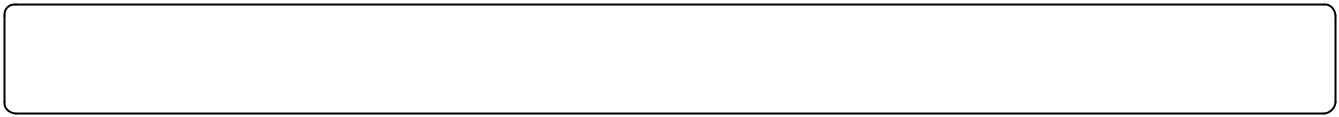 Nombre:                                       Fecha:                                 Curso:  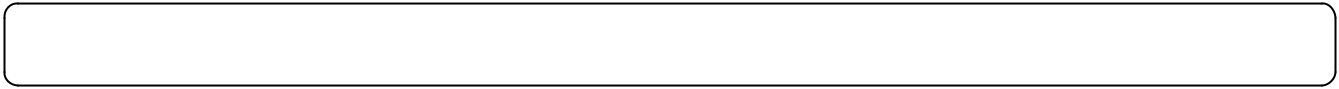 Objetivo: Valorar el buen trato basado en el respeto por la individualidad de un otro.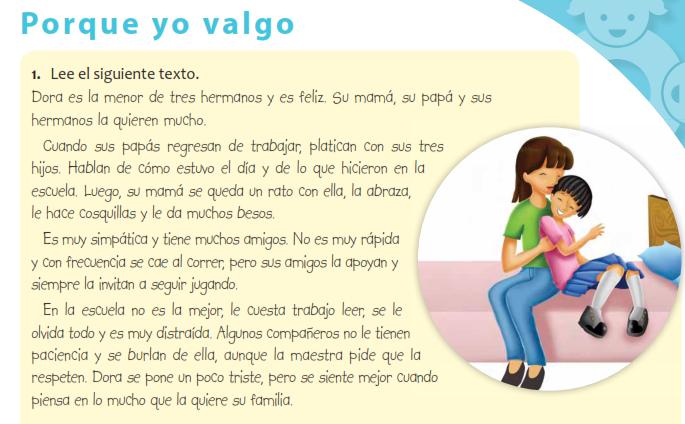 Reflexiona: Contestando en tu cuaderno, según el texto. (No olvides fecha, objetivo)¿Cómo se siente Dora con ella misma?¿Qué razones tiene Dora para ser feliz? ¿Cómo es su familia?¿Qué harías si tuvieras problemas para aprender y para correr como Dora?¿Por qué la maestra pide que respeten a Dora?¿Sientes que mereces respeto y buenos tratos? ¿Por qué?¿Alguna vez has observado a una niña o niño que es maltratado y cree que se lo    merece?           No olvides sacar una foto a tus respuestas y enviarlas a mi correo.                                           TICKET DE SALIDAASIGNATURA /CURSORELIGIÓN /   6º  Año  ANOMBRE DEL PROFESOR/ASara Pérez MirandaCONTENIDOBienestar y autocuidado personalOBJETIVO DE APRENDIZAJE DE LA UNIDAD 1 (TEXTUAL)OA 4) Favorecer el desarrollo físico personal y el autocuidado, en el contexto de la valoración de la vida y el propio cuerpo, a través de hábitos de higiene, prevención de riesgos y hábitos de vida saludable.INDICADORES DE EVALUACIÓNReconocen acciones que deben incorporar en sus vidas a fin de fortalecer su bienestar y autocuidado personal.OBJETIVO DE LA CLASEValorar el buen trato basado en el respeto por la individualidad de un otro.MOTIVACIÓN https://www.youtube.com/watch?v=o0BFhpLySDwACTIVIDAD(ES) Y RECURSOS PEDAGÓGICOS ACTIVIDADES:1.- Observan video.2.- Comentan video.3.- Leen texto Porque yo valgo.4.- Comentan lo leído.5.- Contestan preguntas en sus cuadernos.6.- Contestan ticket de salida.                          Recursos: Computador, cuaderno.EVALUACIÓN FORMATIVATicket de salidaESTE MÓDULO DEBE SER ENVIADO AL SIGUIENTE CORREO ELECTRÓNICOSaca una foto a tu cuaderno con las actividades y envíalas a Santasara63@gmail.com1.- ¿Cómo se puede fortalecer el bienestar de las personas?2.- ¿Cómo influye la familia en el bienestar y autocuidado personal?3.- ¿Qué acciones en tu familia te hacen sentir protegido y amado?